Sazenice vinné révy – 75,- Kč/kusStolní bílé odrůdy – ranéBianka						Primavera					Prim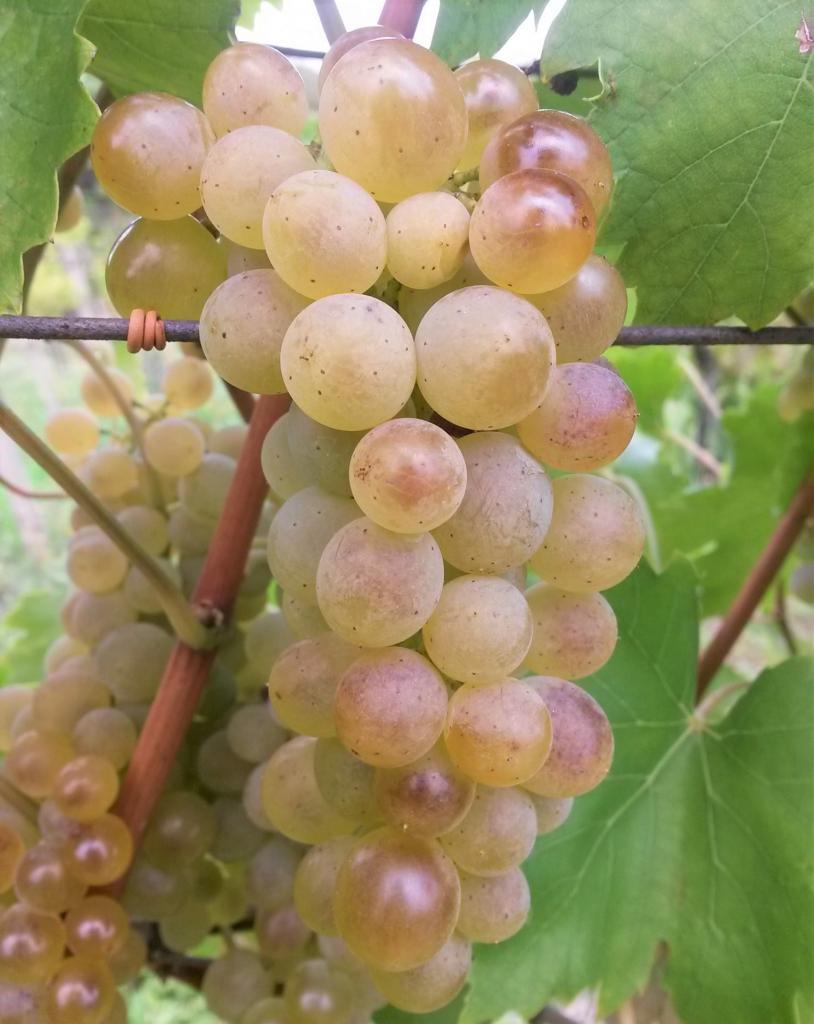 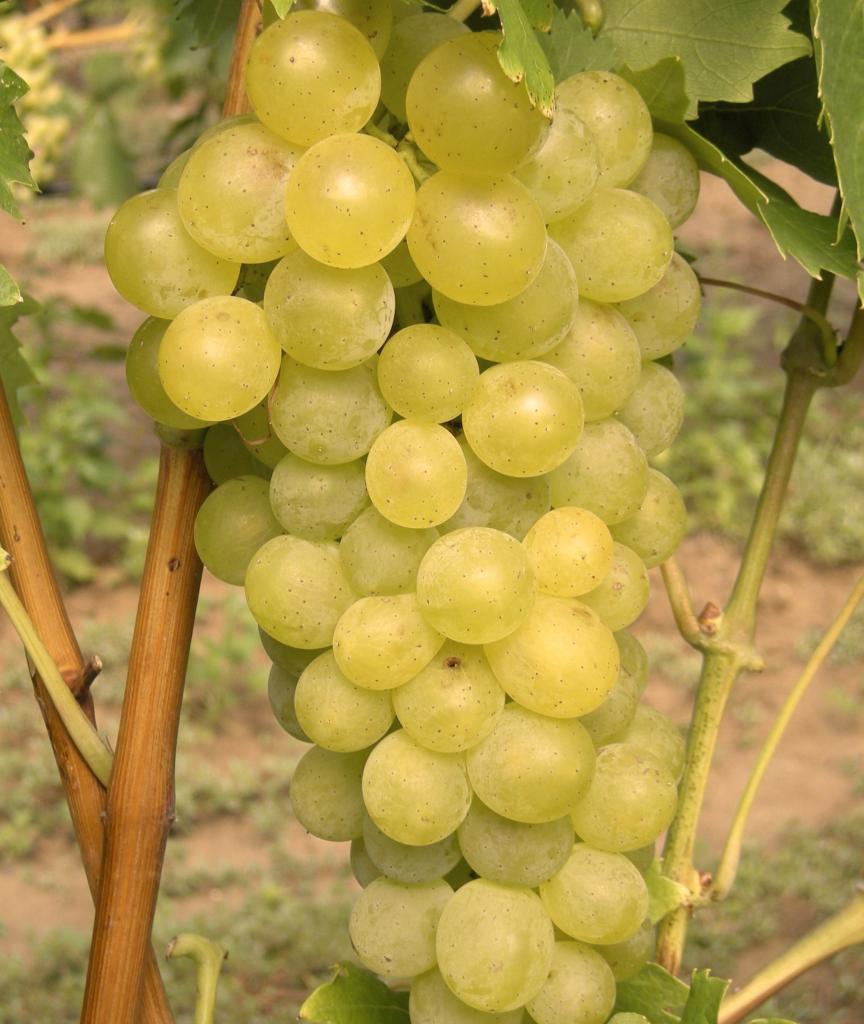 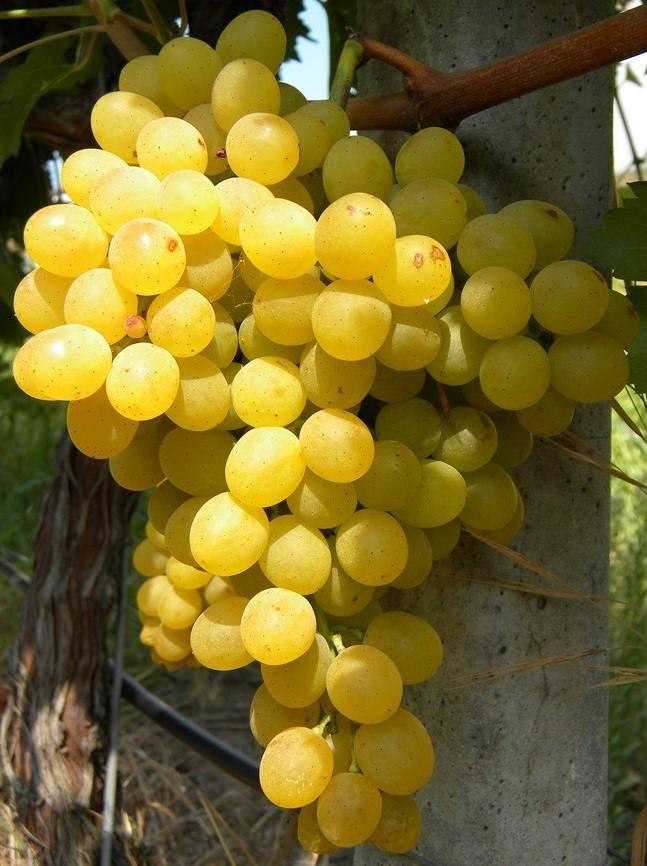 Stolní bílé odrůdy – rané až střední dozráváníArkádia 								Phoenix		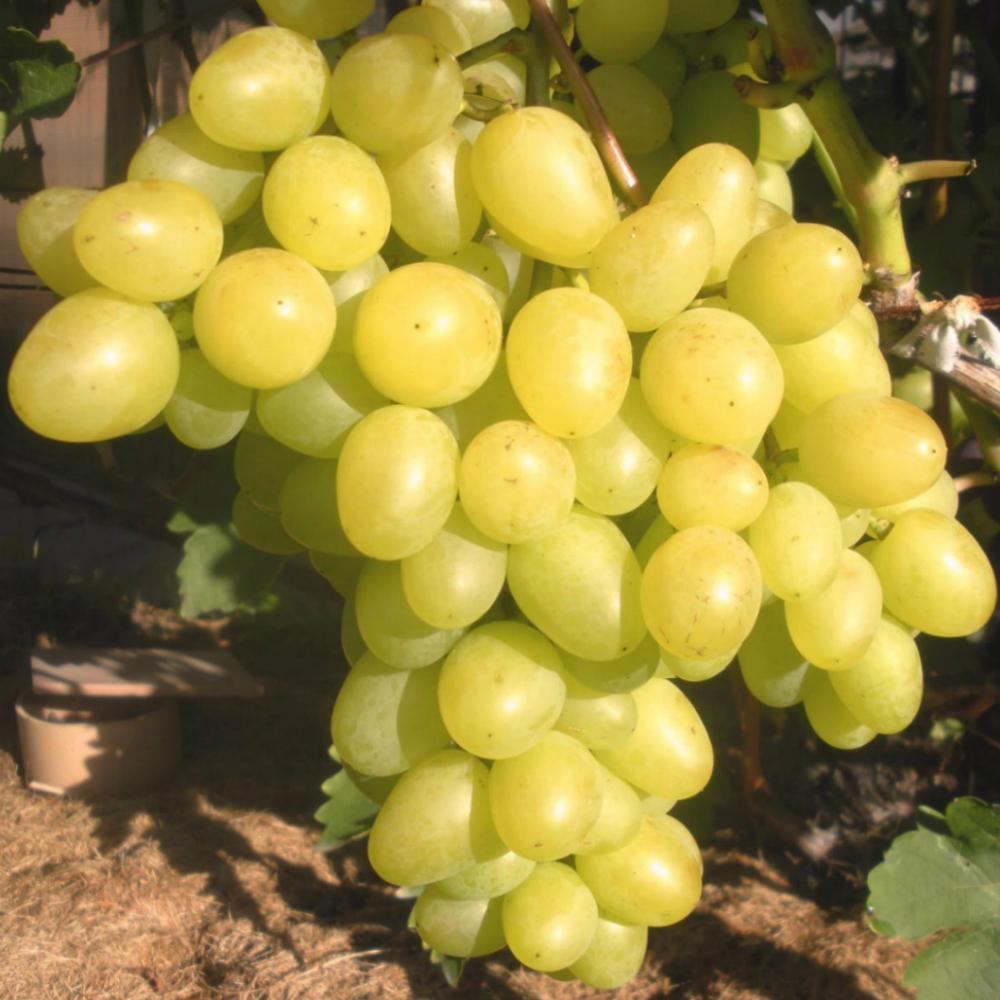 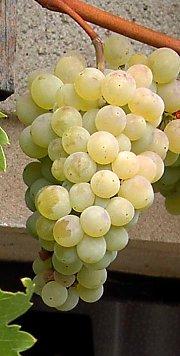 Stolní bílé odrůdy – střední dozráváníTerez						Suzi						Pölöskei muškát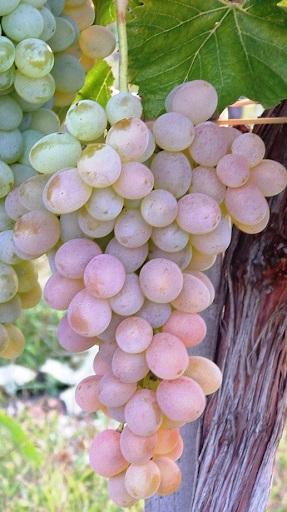 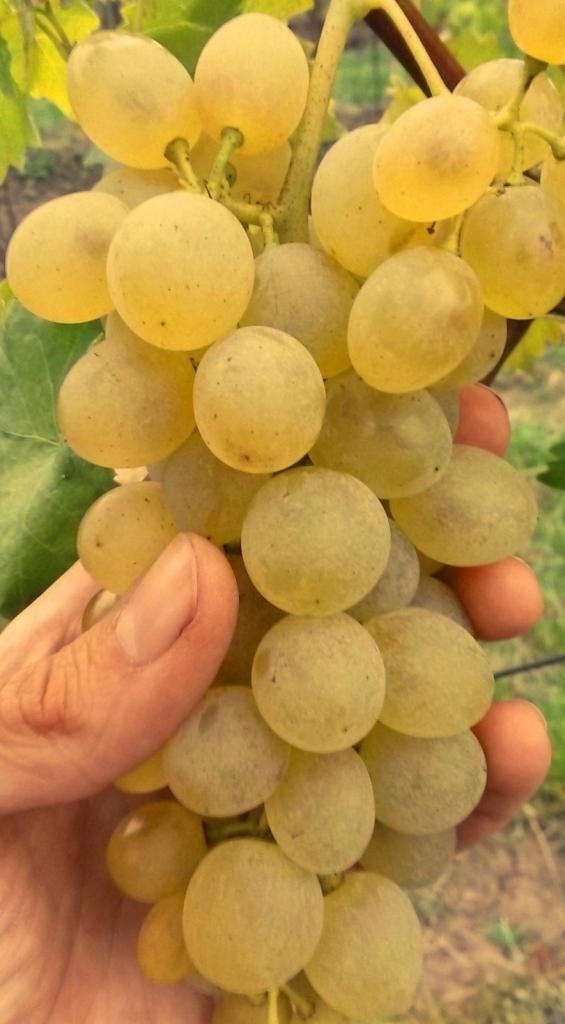 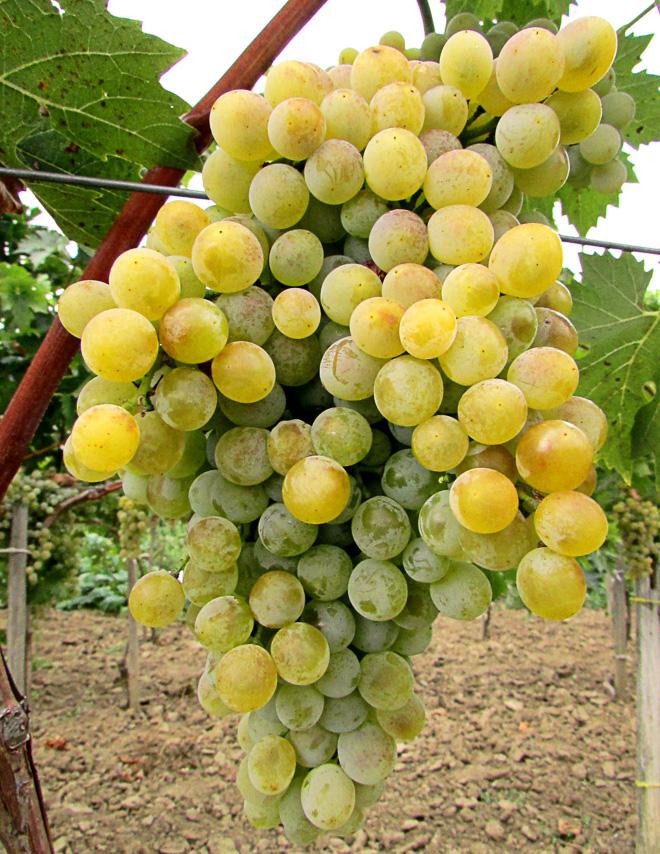 Stolní modré odrůdy – rané Ester											Nero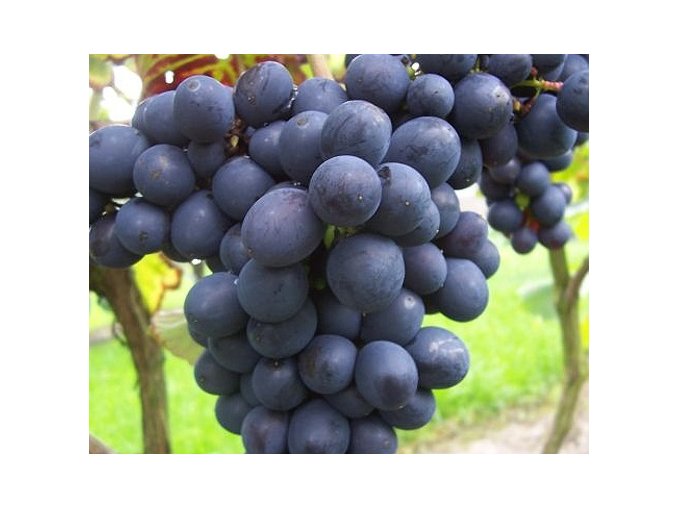 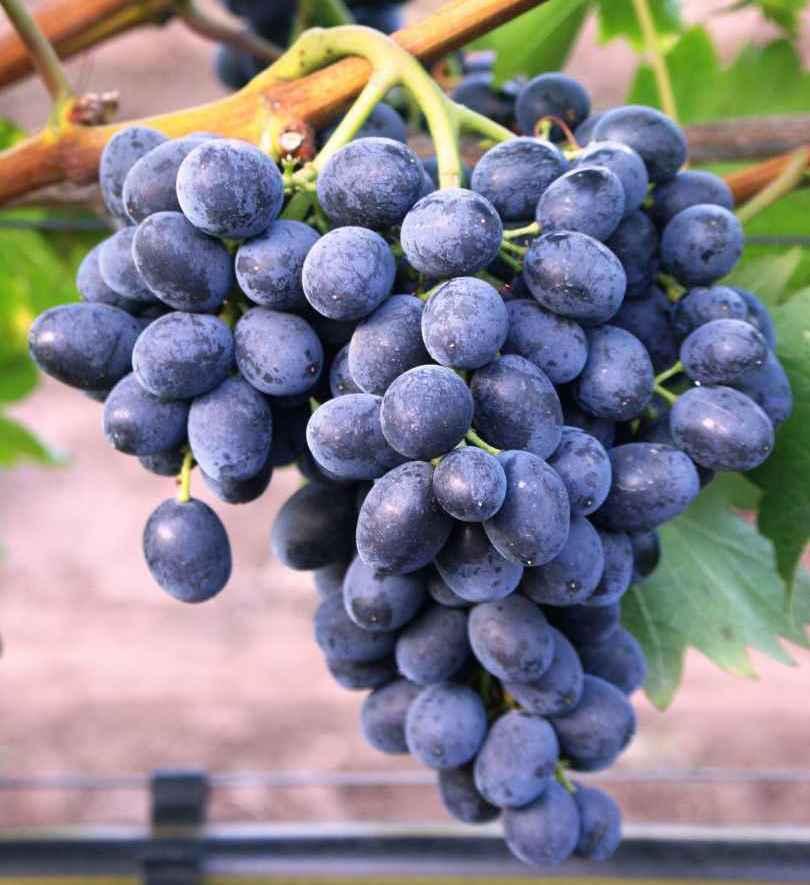 Muškát modrý - rané až střední dozrávání		Ajvaz - střední dozrávání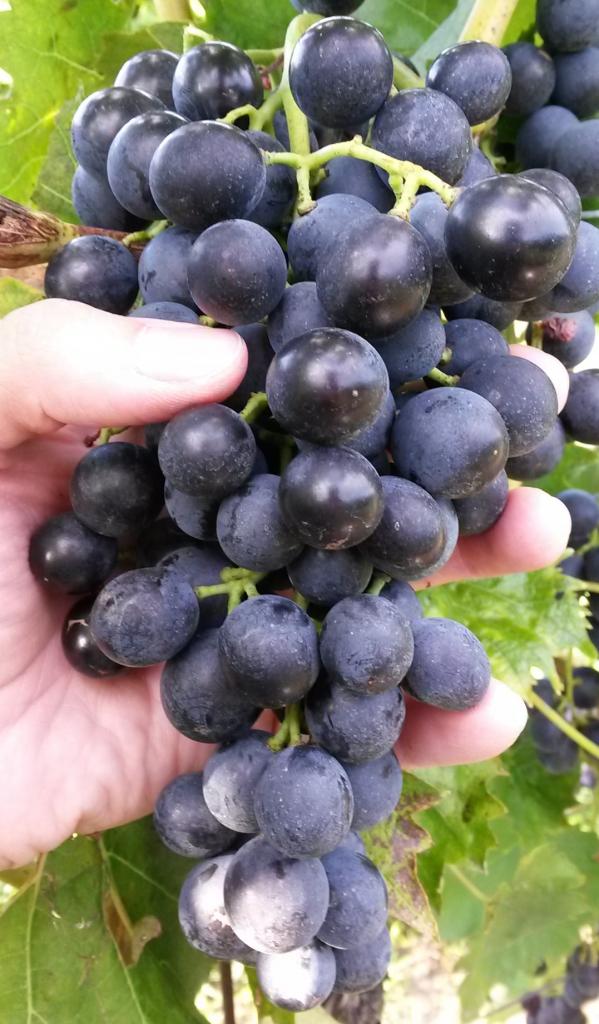 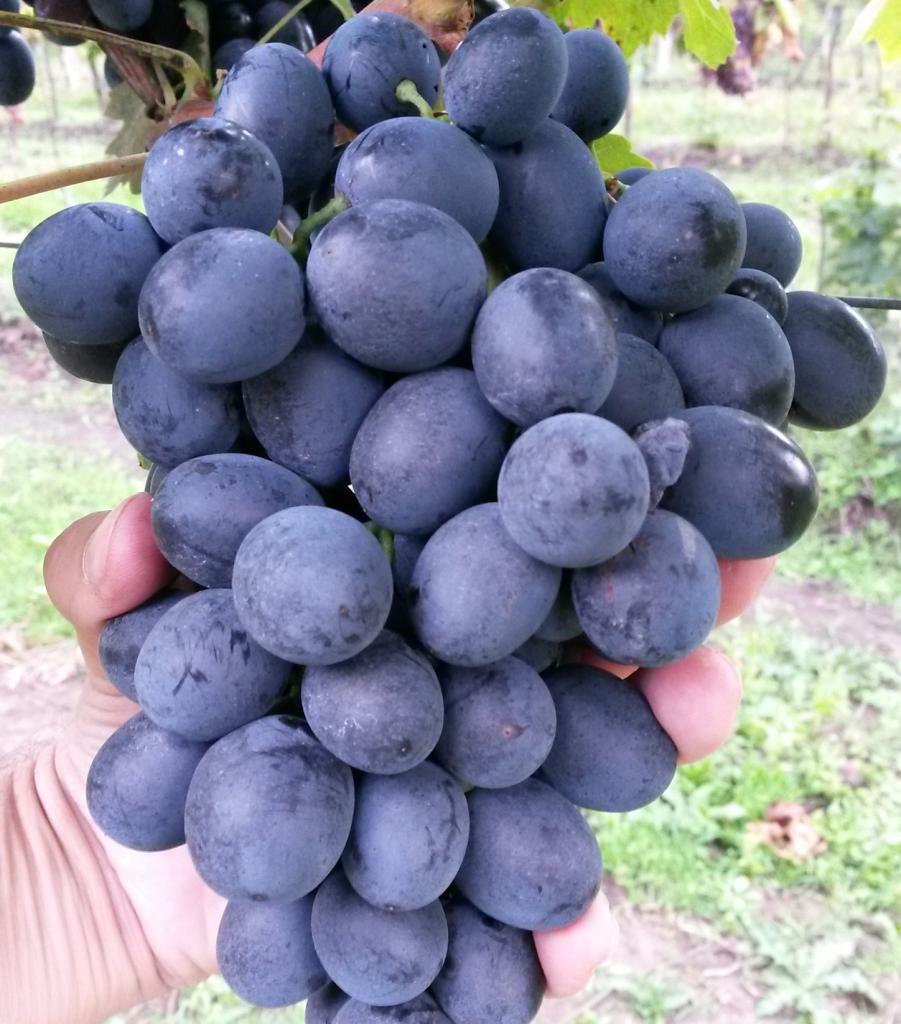 Odrůdy k výrobě bílého vínaChardonnayIršai OliverMüller ThurgauMuškát moravskýNeuburskéPálavaRulandské bíléRulandské šedéRyzlink rýnskýRyzlink vlašskýSauvignonSylvánské zelenéTramín červenýVeltlínské červené ranéVeltlínské zelenéCabernet MoraviaCabernet SauvignonDornfelderFrankovkaMerlotModrý PortugalSvatovavřineckéZweigeltrebeRezistentní červené:RegentCabernet Cortis